2020年度连云港市环境教育评比活动方案方案一：连云港市“环境教育教学优秀教学案例”评比活动方案为促进学校环境教育教学成果的传播和交流，提高我市学校环境教育水平，进一步推进绿色学校创建工作，广泛传播生态文明理念。经研究，决定开展全市环境教育优秀教学案例评选活动。方案如下：一、参赛范围全市中小学、幼儿园在职教师的环境教育教学案例。二、参赛作品要求1．作品主题：生态文明、低碳生活、环境保护等。2．作品要求：参赛作品要具有应用和示范作用，内容紧紧围绕现行教材的教学内容和教改思路，并充分体现环境教育主题。教案必须在课堂教学、实践活动中应用过，作品作者不超过2人。三、评选办法1．各中小学、幼儿园将参赛申报表（见附件1）、参赛作品等报当地生态环境局或教育局，市直属学校向市生态环境局申报。2．各县、区教育局和生态环境部门对作品进行初选，填写汇总表（见附件2），择优参加市级评比，并将汇总表、申报表和参赛作品等材料于9月30日前一并上报市环保宣教中心。申报表和汇总表盖章扫描上报，另外与参赛作品一起报WORD文档电子版，不接收纸质材料。  3．市生态环境局和市教育局将组织有关专家对选送的作品按中学、小学（幼儿园）两个组别进行评审，评出一、二、三等奖和优秀奖及优秀组织单位若干名。各县及赣榆区、海州区限报15篇、其他区报8篇、直属学校报3篇，另外，国际“绿旗”学校及省级绿色学校可直接推荐2篇。稿件由县区教育局汇总后统一送市生态环境局202室，邮箱：1433006598@qq.com，联系电话：85521770，联系人：仲桂言。附件：1.2020年连云港市环境教育优秀教学案例评比申报表     2.2020年连云港市环境教育优秀教学案例评比申报汇总表附件12020年连云港市环境教育优秀教学案例评比申报表附件22020年连云港市环境教育优秀教学案例评比申报汇总表        县（区）     填表人           电话：        方案二：2020年度“绿色园丁”和“环保小卫士”评选活动方案为进一步推动我市环境教育工作的开展，促使老师、学生树立良好的环境意识，提高全市师生的环保素养，增强学生环保实践能力，深入推进“绿色学校”创建工作，市生态环境局和市教育局决定在全市中小学中开展2020年度“绿色园丁”和“环保小卫士”评选活动。一、活动范围和对象全县中小学（幼儿园）教师、学生。二、评选条件（一）绿色园丁具有先进的环保理念，热心环境教育事业，积极投身绿色学校创建、环保普法、环境教育教学及管理等实践活动，并在环境教育和环保实践工作中做出了显著的成绩。（二）环保小卫士掌握基本的环保知识，能积极主动组织和参与绿色学校创建活动，在日常学习和生活中体现出环保理念并付诸行动，从自己做起，从小事做起，从身边做起，积极参与环保行动。一学期至少要亲自组织一次行之有效的环境教育活动，并取得显著成效。三、表彰名额在广泛开展环保活动的基础上，各县及赣榆区、海州区推荐上报“绿色园丁”候选人10名和“环保小卫士”候选人15名；其他区报“绿色园丁”候选人5名和“环保小卫士”候选人10名；直属学校报“绿色园丁”候选人1名和“环保小卫士”候选人3名。另外将在近年来积极参与市组织的环保公益活动及在全市环保宣教活动中表现突出的老师中进行推荐若干名表彰。四、申报材料要求（一）绿色园丁申报“绿色园丁”的老师须填写《连云港市“绿色园丁”推荐表》（见附件），并提供开展环境教育的原始教案、活动方案、图片资料和工作总结等。（二）环保小卫士申报“环保小卫士”的学生须提供《连云港市“环保小卫士”推荐表》（见附件），并提供参与环保活动的个人小结。以上各类材料只需报电子文档，不接收纸质材料，将电子件各县区汇总后（汇总表各县区自制）发送至邮箱，联系人：仲桂言，电话：85521770。上报时间：2020年9月30日前。附件：1.连云港市“绿色园丁”推荐表2.连云港市“环保小卫士”推荐表附件1连云港市“绿色园丁”推荐表填报日期：     年   月   日注明：此表填报一式二份。附件2连云港市“环保小卫士”申报表填报单位（盖章）：                   填报日期：    年   月   日方案三：2020年度连云港市环保教育微型课题研究申报方案环保教育微型课题研究，就是教师的自我研究，是以教师自身在环境教育教学过程中面临的主要问题为研究对象，以问题解决、经验总结为研究目标，提高教学水平,促进环境教育发展的研究方式。为推动全市中小学、幼儿园广泛开展环保教育微型课题研究，促进中小学、幼儿园教师自觉关注、思考环境教学领域中的个性问题，有效解决自身在教学实践中遇到的现实问题，努力提高教育质量，连云港市生态环境局、教育局决定在全市中小学、幼儿园教师中开展环保教育微型课题研究工作。现将有关申报事项通知如下：一、申报领域环保教育教学领域。二、申报范围全市中小学、幼儿园教师。三、申报办法及程序1.选定课题。中小学（幼儿园）教师，可根据自身在环境教育教学实践中面临的实际问题，自行确定研究课题。所确定的课题必须紧扣环境教学实践，力求小而实，力戒大而空。2.填写申报书。课题确定之后，申报者必须对课题进行论证，并填写《连云港市环境教育教学研究微型课题申报·评审书》（见附件1）。教学研究微型课题申报以教师个人为主，也可组成研究小组，成员以不超过三人为宜。本方案及相关附件可从连云港市生态环境局网站下载。3.审核报送。申报者在完成《连云港市环境教育教学研究微型课题申报·评审书》填报之后，一式两份报所在单位，单位初审并签署意见后，上报所在县区生态环境、教育部门；县区生态环境、教育部门审核并签署意见后，汇总上报市生态环境、教育部门。同时，上报《连云港市环境教育教学研究微型课题申报汇总表》（见附件2），并将电子稿发送至邮箱：1433006598@qq.com。4.评审立项。对各县区上报的微型课题，我们将组织有关专家，进行立项评审，并颁发市级课题立项证书。四、成果奖励及使用1.各课题研究者要将研究成果有效运用于环境教育教学实践，不断改进教学行为，努力实现高效教学。对特别优秀，具推广价值的研究成果，将以适当方式在全市进行推广。2.对优秀研究成果进行表彰。五、申报时间环保教育微型课题报送截止时间为2020年7月30日。请各县区和相关学校按时报送，逾期不予受理。六、有关要求1.各县区生态环境、教育部门要指定专人负责此项工作，组织辖区中小学、幼儿园认真做好环保教育微型课题申报工作。2.各县及赣榆区、海州区申报15项；其他区申报8项；直属学校申报2项；另外国家级绿校（国际绿旗学校）可直接申报1项。3.立项课题要于2020年12月10号前结题，对结题的课题市生态环境局、教育局将组织专家进行验收，并颁发市级课题结题证书。联系人：仲桂言电 话：85521770信 箱：1433006598@qq.com附件：1.《连云港市环境教育教学研究微型课题申报·评审书》2.《连云港市环境教育教学研究微型课题申报汇总表》附件1：连云港市环境教育教学研究微型课题申报·评审书附件2：连云港市环境教育教学研究微型课题申报汇总表县（区）：                 申报课题总数（项）：                     报送时间：            联系人：            联系电话：注：类别编号：1—县区上报、直属学校；2—国家级绿校；3—省级绿校；4—市级绿校；5—其他。方案四：2020年环保优质课评选活动实施方案为促进学校环境教育教学成果的传播和交流，进一步提高全市中小学（幼儿园）教师的环保意识及环保课堂教学能力，检验环保课堂达标活动效果，构建环保知识渗透的高效课堂，提高我市学校环境教育水平，达到环境教育的目的。经研究决定，在全市中小学（幼儿园）开展环保优质课评选活动，特制定本方案。一、优质课评选标准1、课堂教学能够实现知识与技能、过程与方法、情感态度与价值观三维目标的有机整合，合理使用教材，科学安排教学内容，较好地在学科教学中融进环境教育，完成课堂教学任务，恰当处理课堂中环保知识与其他知识的关系，环境教学效果明显。2、体现面向全体学生和因材施教的原则，合理运用多种教学方法开展教学，教学活动具有启发性，符合学生认知特点和教学规律，能够激发和调动学生在环保方面的积极性、主动性，突出课堂的参与性、互动性与合作性。3、能够因地制宜地合理开发与利用现有课堂及教学内容渗透环境教育。4、凸显环保知识，体现创新意识。二、参赛科目义务教育阶段中小学（幼儿园）所有学科。三、参赛条件1、2017年以来在我市环保教学案例评比中获一等奖的老师；2、2017年以来获评“绿色园丁”老师；3、2017年以来在绿色学校创建中被表彰的优秀教师；四、参赛课型10分钟微型课。（因疫情原因，此次评比活动以视频形式评比，请符合条件的参赛老师自行录制视频，填好申报表盖章扫描，连同WORD教案、10分钟微型课视频打包发送1433006598@qq.com，联系电话：85521770，联系人：仲桂言。申报时间截止至10月15日。五、表彰奖励评选活动将最终评选出一、二、三等奖，颁发市环保优质课证书。附件：1.2020年连云港市环保优质课评比申报表附件1：2020年连云港市环保优质课评比申报表备注：请在“符合条件”栏目中，如实填写符合的参赛条件。比如“2018年绿色园丁”。方案五：第十七届（2020）江苏美境行动《评选活动方案》江苏美境行动是一项在江苏省内大学、中小学校学生中开展的环保公益性实践活动。活动通过评选，鼓励学生在老师的辅导下，利用现有的知识技能和生活经验，整合家庭、学校、社区的环境资源，以小组、班级、年级或学校为单位，学生自己设计并实施环保方案。推动青少年关心和解决身边环境问题的能力，用自己的方式创造更加美好的环境，在提高环境意识的同时，培养良好的社会责任感。一、活动特点1.美境行动是一项环保公益实践活动。旨在提高学生的环境意识和责任意识及参与能力；“美境”是美好环境的简称，而“行动”则表明只有通过身体力行，亲自践行形式多样的活动，才有可能实现环境改善。2.美境行动不是一个普通比赛。是一个鼓励更多青少年行动起来，改善环境的支持性活动；不是盲目鼓励创新和追求高科技，而是强调行动过程中学生的身体力行；也不是简单意义上的一次行动，重要的是学生环保小方案实施后有没有真正改善身边环境、解决环境问题。二、参赛对象：大中小学校在校学生（包括中专职校）。三、选题范围：在开展疫情防控、动物保护、生态保护、亲近自然，改善家居、学校、社区环境，节约资源能源，主题宣传等内容的过程中的发明、发现、制作、研究报告均可参赛。四、活动流程1.组建团队。以小组、班级、年级（或专业）或家庭为单位，也可以全校（或学院）为单位组建美境活动团队。以团队的形式开展活动，既可发动更多同学参与，也有利于分工合作、人际沟通、资源共享。2.确定主题。通过对环境的仔细观察，从而确定需要解决的问题，为环保方案设计与实施提供主题。也可推动人与自然关系的积极反思。3.讨论设计方案。根椐主题，首先给自己提出问题并仔细研究这些问题（如：活动的目标、步骤，需要的工具和时间安排，如何得到老师、领导的支持等等），其次也可上《江苏环境》网站“江苏美境行动”栏目中查阅其他同学撰写的案例，为方案设计实施提供参考。4.递交《参赛登记表》。填好相关信息后，学校领导要签署意见，并加盖学校公章。原件2020年9月底前寄至江苏美境行动办公室或将电子版发至指定邮箱：mj@jshj.org。《参赛登记表》书写格式见附件1。5.递交《方案设计书》。在充分调研、讨论的基础上，按要求认真撰写《方案设计书》(书写格式见附件2)，文字限5000字以内，并于2020年9月底前发至指定邮箱：mj@jshj.org。递交的《方案设计书》参加“优秀方案设计奖”评选。6.设计方案实施。参与设计的方案自行进入实施阶段。实施过程中，可能会遇到这样和那样的小困难，不要气馁，也可登陆《江苏环境》网站寻求主办方的帮助。相信大家一定会克服困难，完成好方案的实施。需要提醒的是，一定要保存并分类整理好实施过程中的照片、视频、调查资料、模型实物、记录数据等原始资料，为下一步撰写实施报告做好准备。7.撰写实施报告。同学们一定要用图文并茂的形式把实施的详细过程完整地写出来，即使活动不成功，也不要不好意思讲，将你们的经验体会与别人分享，既可提高自已的写作、分析和解决问题能力，也可享受到帮助别人的快乐。《实施报告》书写格式见附件3，写好的《实施报告》和相关资料于2020年11月中旬发至指定邮箱：mj@jshj.org。递交的实施报告参加《优秀方案实施奖》评选。8.第十七届江苏美境行动“环保方案”演讲比赛。为更加鲜明、完整地表达学校、团队或小组对参与设计和实施方案的见解和主张，用演讲的艺术方式讲好抗“疫”过程中的环保故事，举办第十七届江苏美境行动“环保方案”演讲比赛，并评出金奖、银奖和铜奖（比赛通知另发）。9.颁奖、经验分享。评委通过递交的《实施报告》及相关原始资料按《评分标准》（见附件4），对同学们的实施过程及效果做出评估，并选出实施阶段的优秀奖项。在隆重的颁奖仪式中，获奖同学将得到奖励（证书、奖品或奖金）。通过颁奖仪式使老师和同学有机会相互交流，相互学习，为今后继续开展环保活动积累经验。10.继续开展美境行动。参加本届美境行动的同学们，你们的环保行动是否在评选揭晓后停止了呢？环保需要你的支持，更需要你的任性努力，让你的环保行为为美境行动继续发挥作用。当然，相信通过美境行动这个活动平台，既可培养你的环保意识和良好行为习惯，也可锻炼提高你的观察、语言表达和写作等综合能力，呵呵……期盼你的再次参与！五、活动安排及实施步骤六、参赛要求1.希望学校充分利用社会实践课、科学课、劳技课和综合实践课等课程开展江苏美境行动。为推动青少年关心和解决身边环境问题的能力，用自己的方式创造更加美好的环境，在提高环境意识的同时，培养良好的社会责任感，为建设“强富美高”新江苏做出积极贡献！ 2.方案须学生自己设计，辅导教师不可包办代替，只能起到指导和协助作用；同时，鼓励学生综合运用STEM解决身边的环境问题。3.奖项设置：针对学生设置了优秀方案设计奖、优秀方案实施奖和“STEM”专项奖；针对老师设置了优秀辅导老师奖；针对学校或有关部门领导设置了伯乐奖；“环保方案”演讲比赛针对参赛选手设置了金奖、银奖和铜奖；针对单位设置了优秀组织奖等奖项。荣获优秀方案实施奖和“STEM”专项奖的方案将优先推荐相关部门申报省级、国家级评选。4. 全市国际绿旗学校、省级绿色学校、市级生态文明教育特色学校及今年准备申报的市级生态文明教育特色学校必须组织参加。参加的学校安排专人加入QQ群693860600（连云港美境行动），以便联系和统计。5.参赛申请方式：（1）《参赛登记表》和《方案设计书》等相关资料可从江苏环境网(www.jshj.org)、江苏环境微信公众号(jshjorg)和江苏美境行动QQ群310336050(大学群)和148194152(中小学群)中下载。（2）相关资料申报、咨询：江苏美境行动办公室联系人：王影 13913993780（可加微信），QQ：526156192。地址：南京市秦淮区常府街85号新大都广场甲幢1808室电话：025-84723697；邮编：210002；Email：mj@jshj.org请关注：e环保微信服务平台、江苏环境微信公众号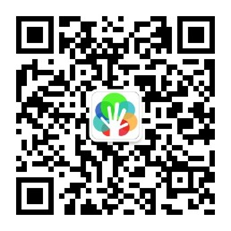 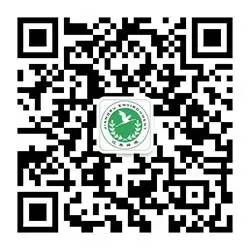 附件：1.第十七届江苏美境行动参赛登记表2.第十七届江苏美境行动方案设计书3.第十七届江苏美境行动实施报告4.第十七届江苏美境行动评分标准附件1：第十七届（2020）江苏美境行动《参赛登记表》说明：递交时间为2020年9月。本表填写后须学校领导签字并加盖公章，原件寄至江苏美境行动办公室；电子版同《方案设计书》一起发至指定邮箱：mj@jshj.org。附件2第十七届（2020）江苏美境行动《方案设计书》说明：1.《方案设计书》文字5000字以内，递交时间：2020年9月。2.递交指定邮箱：mj@jshj.org。附件3：第十七届（2020）江苏美境行动《实施报告》说明：1.《实施报告》递交时间：2020年11月中旬，递交指定邮箱：mj@jshj.org。2. 实施过程的照片（原图）和拍摄的视频均可发至指定邮箱(注明所在学校和方案名称)附件4：第十七届(2020)江苏美境行动《评分标准》作品名称作者姓名第一作者学科作者姓名第二作者学科学校名称单位地址联系电话所在单位意 见（盖章）  年  月  日（盖章）  年  月  日（盖章）  年  月  日（盖章）  年  月  日当地教育部门意见（盖章）  年  月  日（盖章）  年  月  日（盖章）  年  月  日（盖章）  年  月  日当地生态环境部门意见（盖章）  年  月  日（盖章）  年  月  日（盖章）  年  月  日（盖章）  年  月  日序号学科作品名称作者联系电话学校备注123456789101112131415姓名性别出生年月出生年月参加工作时间任教年级、学科联系电话推荐时间主要事迹（可附  页）获奖情况学校推荐意见学校推荐意见   （盖章）  年  月  日   （盖章）  年  月  日   （盖章）  年  月  日县教育局意见   （盖章）   年  月   日   （盖章）   年  月   日   （盖章）   年  月   日   （盖章）   年  月   日县环保局意见县环保局意见（盖章）   年  月  日（盖章）   年  月  日（盖章）   年  月  日姓名出生年月学校及年级班级学校联系人联系电话践行绿色小卫士环保活动情况（1）亲自组织一次社会性的环保主题（公益）活动活动名称活动主题活动主要内容活动主要内容活动主要内容活动参加情况践行绿色小卫士环保活动情况（1）亲自组织一次社会性的环保主题（公益）活动践行绿色小卫士环保活动情况（2）利用废弃物品完成一个环保小制作作品名称作品使用材料作品说明作品说明作品说明作品说明践行绿色小卫士环保活动情况（2）利用废弃物品完成一个环保小制作践行绿色小卫士环保活动情况（3）编一条环保宣传口号口号内容口号内容口号内容口号内容口号内容口号内容践行绿色小卫士环保活动情况（3）编一条环保宣传口号践行绿色小卫士环保活动情况（4）家庭节能、环保小建议建议名称建议说明建议说明建议实施效果建议实施效果建议实施效果践行绿色小卫士环保活动情况（4）家庭节能、环保小建议践行绿色小卫士环保活动情况（5）其他活动情况学校意见学校意见                                          盖章                                           年  月   日                                          盖章                                           年  月   日                                          盖章                                           年  月   日                                          盖章                                           年  月   日                                          盖章                                           年  月   日                                          盖章                                           年  月   日教育环保部门意见教育环保部门意见盖章                         盖章（教育部门）                 （生态环境部门）                                  年  月  日盖章                         盖章（教育部门）                 （生态环境部门）                                  年  月  日盖章                         盖章（教育部门）                 （生态环境部门）                                  年  月  日盖章                         盖章（教育部门）                 （生态环境部门）                                  年  月  日盖章                         盖章（教育部门）                 （生态环境部门）                                  年  月  日盖章                         盖章（教育部门）                 （生态环境部门）                                  年  月  日微型课题负责人微型课题负责人微型课题负责人微型课题负责人学科学历学历职称年龄工作单位工作单位联系电话联系电话课题名称课题名称负责人简  历负责人简  历其他成员其他成员选题缘由研究设想（可另附页）（可另附页）申报人所在单位意见申报人所在单位意见（单位盖章）年    月    日县区教育部门意见县区教育部门意见（单位盖章）年    月    日县区生态环境部门意见县区生态环境部门意见（单位盖章）年    月    日序号区县微型课题名称学科负责人联系电话所在单位类别（划“√”）类别（划“√”）类别（划“√”）类别（划“√”）类别（划“√”）序号区县微型课题名称学科负责人联系电话所在单位12345课题名称作者姓名学科符合条件学校名称年级单位地址联系电话微课简介（150字左右）（150字左右）（150字左右）（150字左右）（150字左右）所在学校意 见（盖章）  年  月  日（盖章）  年  月  日（盖章）  年  月  日（盖章）  年  月  日（盖章）  年  月  日序号时    间活 动 内 容12019年12月第十七届江苏美境行动启动22020年2月至7月组织方、专家与学生、教师线上互动32020年4月至10月活动宣传推广、专家团队深入学校指导42020年4月至9月方案设计、递交方案设计书52020年6月至10月组织美境交流营、教师交流培训等活动62020年9月评优秀方案设计奖72020年9月至11月中旬方案实施并完成实施报告，递交实施报告82020年11月下旬评优秀方案实施奖、“STEM”专项奖等奖项92020年10月至12月第十七届江苏美境行动“环保方案”演讲比赛102020年12月第十七届江苏美境行动颁奖、优秀案例展示及第十八届启动方案标题方案标题探究方向探究方向□发明    □发现    □制作    □研究报告□发明    □发现    □制作    □研究报告□发明    □发现    □制作    □研究报告□发明    □发现    □制作    □研究报告□发明    □发现    □制作    □研究报告□发明    □发现    □制作    □研究报告□发明    □发现    □制作    □研究报告□发明    □发现    □制作    □研究报告参赛学校参赛学校电话学校地址学校地址邮编组   别组   别□大学   □高中    □职高   □初中   □小学□大学   □高中    □职高   □初中   □小学□大学   □高中    □职高   □初中   □小学□大学   □高中    □职高   □初中   □小学□大学   □高中    □职高   □初中   □小学□大学   □高中    □职高   □初中   □小学□大学   □高中    □职高   □初中   □小学□大学   □高中    □职高   □初中   □小学方案设计人员信息方案设计人员信息方案设计人员信息方案设计人员信息方案设计人员信息方案设计人员信息方案设计人员信息方案设计人员信息方案设计人员信息方案设计人员信息学生代表班 级班 级班 级电 话/邮 箱电 话/邮 箱电 话/邮 箱电 话/邮 箱电 话/邮 箱电 话/邮 箱参与方案实施人员信息参与方案实施人员信息参与方案实施人员信息参与方案实施人员信息参与方案实施人员信息参与方案实施人员信息参与方案实施人员信息参与方案实施人员信息参与方案实施人员信息参与方案实施人员信息学生代表学生代表学生代表性别性别年龄班 级电 话/邮 箱电 话/邮 箱电 话/邮 箱辅导老师辅导老师辅导老师电话/邮箱参与学生总数参与学生总数参与学生总数活动影响 □校内   □社区  □社会 □校内   □社区  □社会 □校内   □社区  □社会推荐单位/推荐人：同意此方案参加第十七届（2020）江苏美境行动，并确保其所提供的相关信息真实可信。签字、盖章：2020年   月   日推荐单位/推荐人：同意此方案参加第十七届（2020）江苏美境行动，并确保其所提供的相关信息真实可信。签字、盖章：2020年   月   日推荐单位/推荐人：同意此方案参加第十七届（2020）江苏美境行动，并确保其所提供的相关信息真实可信。签字、盖章：2020年   月   日推荐单位/推荐人：同意此方案参加第十七届（2020）江苏美境行动，并确保其所提供的相关信息真实可信。签字、盖章：2020年   月   日推荐单位/推荐人：同意此方案参加第十七届（2020）江苏美境行动，并确保其所提供的相关信息真实可信。签字、盖章：2020年   月   日推荐单位/推荐人：同意此方案参加第十七届（2020）江苏美境行动，并确保其所提供的相关信息真实可信。签字、盖章：2020年   月   日推荐单位/推荐人：同意此方案参加第十七届（2020）江苏美境行动，并确保其所提供的相关信息真实可信。签字、盖章：2020年   月   日推荐单位/推荐人：同意此方案参加第十七届（2020）江苏美境行动，并确保其所提供的相关信息真实可信。签字、盖章：2020年   月   日推荐单位/推荐人：同意此方案参加第十七届（2020）江苏美境行动，并确保其所提供的相关信息真实可信。签字、盖章：2020年   月   日推荐单位/推荐人：同意此方案参加第十七届（2020）江苏美境行动，并确保其所提供的相关信息真实可信。签字、盖章：2020年   月   日方案标题方案标题方案标题探究方向探究方向探究方向□发明    □发现    □制作    □研究报告□发明    □发现    □制作    □研究报告□发明    □发现    □制作    □研究报告□发明    □发现    □制作    □研究报告□发明    □发现    □制作    □研究报告□发明    □发现    □制作    □研究报告参赛学校参赛学校参赛学校电 话学校地址学校地址学校地址邮 编组   别组   别组   别□大学   □高中   □职高   □初中   □小学□大学   □高中   □职高   □初中   □小学□大学   □高中   □职高   □初中   □小学□大学   □高中   □职高   □初中   □小学□大学   □高中   □职高   □初中   □小学□大学   □高中   □职高   □初中   □小学方案设计人员信息方案设计人员信息方案设计人员信息方案设计人员信息方案设计人员信息方案设计人员信息方案设计人员信息方案设计人员信息方案设计人员信息学生代表班 级班 级班 级电 话 / 邮 箱电 话 / 邮 箱电 话 / 邮 箱电 话 / 邮 箱电 话 / 邮 箱辅导老师辅导老师电话 / 邮箱一、方案主题：二、方案设计目的、意义：三、完整描述方案实施步骤：四、预期成果：五、方案实施预算：一、方案主题：二、方案设计目的、意义：三、完整描述方案实施步骤：四、预期成果：五、方案实施预算：一、方案主题：二、方案设计目的、意义：三、完整描述方案实施步骤：四、预期成果：五、方案实施预算：一、方案主题：二、方案设计目的、意义：三、完整描述方案实施步骤：四、预期成果：五、方案实施预算：一、方案主题：二、方案设计目的、意义：三、完整描述方案实施步骤：四、预期成果：五、方案实施预算：一、方案主题：二、方案设计目的、意义：三、完整描述方案实施步骤：四、预期成果：五、方案实施预算：一、方案主题：二、方案设计目的、意义：三、完整描述方案实施步骤：四、预期成果：五、方案实施预算：一、方案主题：二、方案设计目的、意义：三、完整描述方案实施步骤：四、预期成果：五、方案实施预算：一、方案主题：二、方案设计目的、意义：三、完整描述方案实施步骤：四、预期成果：五、方案实施预算：方案标题探究方向□发明    □发现    □制作    □研究报告□发明    □发现    □制作    □研究报告□发明    □发现    □制作    □研究报告□发明    □发现    □制作    □研究报告□发明    □发现    □制作    □研究报告□发明    □发现    □制作    □研究报告□发明    □发现    □制作    □研究报告参赛学校电话学校地址邮编组   别□大学   □高中    □职高   □初中   □小学□大学   □高中    □职高   □初中   □小学□大学   □高中    □职高   □初中   □小学□大学   □高中    □职高   □初中   □小学□大学   □高中    □职高   □初中   □小学□大学   □高中    □职高   □初中   □小学□大学   □高中    □职高   □初中   □小学参与方案实施人员信息参与方案实施人员信息参与方案实施人员信息参与方案实施人员信息参与方案实施人员信息参与方案实施人员信息参与方案实施人员信息参与方案实施人员信息学生代表学生代表性别年龄班 级电 话/邮 箱电 话/邮 箱电 话/邮 箱辅导老师辅导老师电话/邮箱参与学生总数参与学生总数活动影响 □校内   □社区  □社会 □校内   □社区  □社会 □校内   □社区  □社会一、方案实施目的、意义（简述）：二、方案实施过程（用图文并茂形式完整叙述）：三、经费及耗材的使用情况：四、实施方案自我评价（实施效果）：五、实施方案参与体会及校方点评（学生、老师、家长和校领导等）：一、方案实施目的、意义（简述）：二、方案实施过程（用图文并茂形式完整叙述）：三、经费及耗材的使用情况：四、实施方案自我评价（实施效果）：五、实施方案参与体会及校方点评（学生、老师、家长和校领导等）：一、方案实施目的、意义（简述）：二、方案实施过程（用图文并茂形式完整叙述）：三、经费及耗材的使用情况：四、实施方案自我评价（实施效果）：五、实施方案参与体会及校方点评（学生、老师、家长和校领导等）：一、方案实施目的、意义（简述）：二、方案实施过程（用图文并茂形式完整叙述）：三、经费及耗材的使用情况：四、实施方案自我评价（实施效果）：五、实施方案参与体会及校方点评（学生、老师、家长和校领导等）：一、方案实施目的、意义（简述）：二、方案实施过程（用图文并茂形式完整叙述）：三、经费及耗材的使用情况：四、实施方案自我评价（实施效果）：五、实施方案参与体会及校方点评（学生、老师、家长和校领导等）：一、方案实施目的、意义（简述）：二、方案实施过程（用图文并茂形式完整叙述）：三、经费及耗材的使用情况：四、实施方案自我评价（实施效果）：五、实施方案参与体会及校方点评（学生、老师、家长和校领导等）：一、方案实施目的、意义（简述）：二、方案实施过程（用图文并茂形式完整叙述）：三、经费及耗材的使用情况：四、实施方案自我评价（实施效果）：五、实施方案参与体会及校方点评（学生、老师、家长和校领导等）：一、方案实施目的、意义（简述）：二、方案实施过程（用图文并茂形式完整叙述）：三、经费及耗材的使用情况：四、实施方案自我评价（实施效果）：五、实施方案参与体会及校方点评（学生、老师、家长和校领导等）：一、优秀方案设计奖评分标准一、优秀方案设计奖评分标准评价因素评 价 内 容1.科学性观点科学，内容符合逻辑，经得起推敲（占20%）。1.科学性目的明确，步骤清楚，结构完整（占20%）。2.可实施性涉及的内容和提出的问题贴近学生的实际生活，适合学生身心发展的特点和认知能力（占10%）。2.可实施性易于推广，内容对周围的环境改善具有现实意义（占10%）。2.可实施性具有复制性，可带动周边学校共同参与（占10%）。3.新颖性视角独特，思路新颖（占20%）。3.新颖性操作方法和实施途径有创意（占10%）。4.STEM融入STEM理念解决真实世界中的环境问题的方案另加分。二、优秀方案实施奖评选原则二、优秀方案实施奖评选原则1. 必须是荣获优秀方案设计奖的方案。1. 必须是荣获优秀方案设计奖的方案。2. 实施报告用图文并茂的形式叙述，内容翔实，过程完整。2. 实施报告用图文并茂的形式叙述，内容翔实，过程完整。3. 具有解决实际问题或推广应用的价值，效果显著。3. 具有解决实际问题或推广应用的价值，效果显著。4. 关注方案实施的影响力。4. 关注方案实施的影响力。5. 方案实施经费使用合理。5. 方案实施经费使用合理。